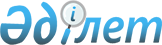 О повышении ставок земельного налога и единого земельного налога на не используемые земли сельскохозяйственного назначения по Райымбекскому району
					
			Утративший силу
			
			
		
					Решение Райымбекского районного маслихата Алматинской области от 28 октября 2015 года № 49-260. Зарегистрировано Департаментом юстиции Алматинской области 25 ноября 2015 года № 3582. Утратило силу решением Райымбекского районного маслихата Алматинской области от 05 февраля 2016 года № 55-286      Сноска. Утратило силу решением Райымбекского районного маслихата Алматинской области от 05.02.2016 № 55-286.

      В соответствии с пунктом 1-1 статьи 387, пунктом 1 статьи 444 Кодекса Республики Казахстан от 10 декабря 2008 года "О налогах и других обязательных платежах в бюджет (Налоговый кодекс)", статьей 6 Закона Республики Казахстан от 23 января 2001 года "О местном государственном управлении и самоуправлении в Республики Казахстан", Райымбекский районный маслихат РЕШИЛ:

      1. Повысить ставки земельного налога и единого земельного налога в десять раз на не используемые в соответствии с земельным законодательством Республики Казахстан земли сельскохозяйственного назначения по Райымбекскому району. 

      2. Возложить на руководителя государственного учреждения "Отдел земельных отношении Райымбекского района" (по согласованию Р. Адилжанов) опубликование настоящего решения после государственной регистрации в органах юстиции в официальных и периодических печатных изданиях, а также на интернет-ресурсе, определяемом Правительством Республики Казахстан, и на интернет-ресурсе районного маслихата.

      3. Контроль за исполнением настоящего решения возложить на постоянную комиссию Райымбекского районного маслихата "По промышленности, строительства, связи, транспорта, коммуникации, энергетики, топливных ресурсов и сельского хозяйства, регулированию земельных отношении, охране окружающей среды, рациональному использованию природных ресурсов".

      4. Настоящее решение вступает в силу со дня государственной регистрации в органах юстиции и вводится в действие по истечении десяти календарных дней после дня его первого официального опубликования.


					© 2012. РГП на ПХВ «Институт законодательства и правовой информации Республики Казахстан» Министерства юстиции Республики Казахстан
				
      Председатель сессии

      Райымбекского районного маслихата

Н. Алиев 

      Секретарь Райымбекского 

      районного маслихата

Е. Кудабаев
